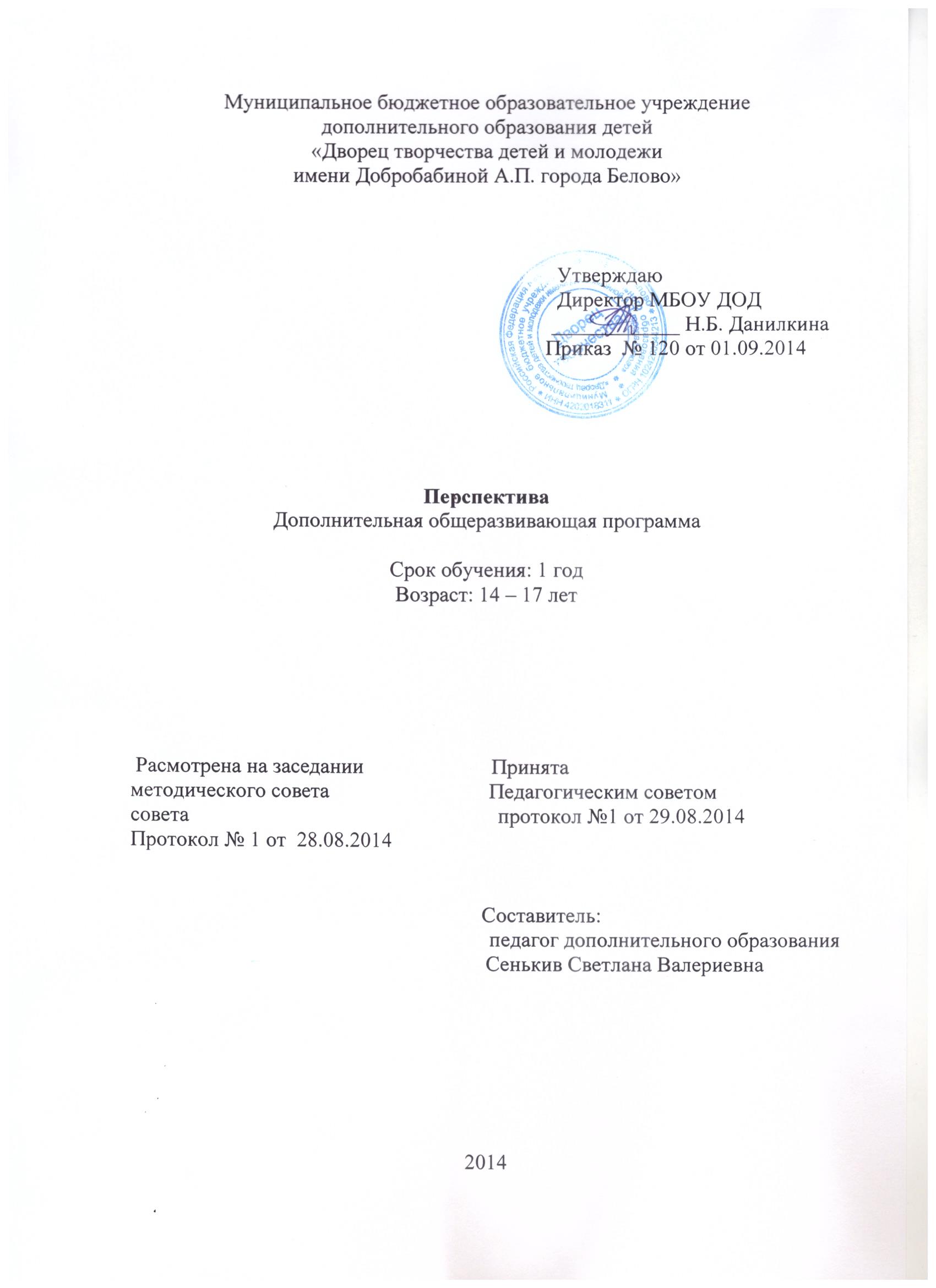 «Сделанное для себяумирает вместе с нами. Сделанное для другихостается навечн»Ignatus Gospeh Forpo  Пояснительная записка     В конце учебного года каждый родитель задумывается об отдыхе для своего ребенка в каникулярный период. Важно, чтобы это время он не только оздоровился, но и развил личные качества, нашел новых друзей, расширил свой словарный запас, научился чему-то новому. Эту задачу в полной мере решает оздоровительный лагерь с дневным пребыванием.      Работа лагеря с дневным пребыванием в учреждении дополнительного образования детей наиболее актуальна для родителей, не имеющих возможности отправить своего ребенка в загородный лагерь. А для реализации дополнительной общеразвивающей программы летнего отдыха необходим определенный тип сотрудников, которые обладают своеобразным комплексом знаний и умений и максимально приближенных к детям и их проблемам.      Вожатый идеально подходит для этой работы. Но это  требует определенной подготовки. Актуальность  программа педагогического отряда «Перспектива» заключается в подготовке вожатых для работы в лагере с дневным пребыванием на базе МБОУ ДОД «Дворец творчества детей и молодежи имени Добробабиной А.П. города Белово»     Дополнительная общеразвивающая  программа «Перспектива» относится к социально – педагогической направленности.     Программа является модифицированной на основе программы подготовки вожатых «Авангард» С.Н.Верещагина, программы «Пятая четверть» А.В.Клименко.     Новизна программы «Перспектива» в том, что она в своем содержании является интегрированной, объединяя в себе знания из разных областей (права, психологии, педагогики, ораторского искусства).      Педагогическая целесообразность программы заключается в том, что подросток не только приобретает ЗУН, необходимые ему при работе в школьном лагере, но и реализует их на практике в лагере с дневным пребыванием в летний период.       Цель: Знакомство подростков с основами работы вожатого в условиях оздоровительного  лагеря с дневным пребыванием.      Задачи: Сформировать знаний о деятельности вожатого в лагере с дневным пребыванием в учреждении дополнительного образования детей. Развивать творческий потенциал, организаторские способности, лидерские качества подростка.  Воспитывать в духе коллективизма и взаимовыручки, ответственного  отношения к обязанностям вожатого.      Отличительная особенность образовательной программы «Перспектива» обусловлена тем, что подросток не только развивает свои личностные качества, но и имеет возможность познакомится с основами работы педагога в учреждении дополнительного образования детей.   Дополнительная общеразвивающая  программа «Перспектива» рассчитана на подростков в возрасте 14-17 лет.     Срок реализации программы 1 год, общим объемом 216ч. Из них 93ч. – теории, 123ч. – практики, занятия проводятся 2 раза в неделю по три часа.     Программа предусматривает проведение различных форм работы (лекции, беседы, игры, КТД, творческие и практические занятия,  и др.)    В результате прохождения программного материала учащиеся имеют представление о:педагогической деятельности;законах РФ о правах ребенка;структуре работы лагеря с дневным пребыванием детей.Знает:должностные обязанности вожатого;возрастные особенности развития детей;нормативно – правовую базу вожатого.Умеет:организовать досуг детей;составить план работы вожатого.Владеет:организаторскими, актерскими и коммуникативными способностями;ораторским искусством;вербальными и невербальными формами речевого общения.     Для эффективного отслеживания ЗУН подростки пишут стартовый и итоговый мониторинг. Итоговое занятие проходит в форме творческого экзамена, по результатам которого они получают сертификат об освоении программы педагогического отряда «Перспектива» в размере 216 часов.     В летний период подростки, прошедшие курс педагогического отряда «Перспектива» работают в летнем лагере с дневным пребыванием на базе Дворца творчества  и в МБОУ СОШ города Белово в качестве вожатых.Учебно – тематический  планСодержание программы Раздел 1. Вводное занятие (3ч.)Знакомство  с программой. Знакомство с членами педагогического отряда. Знакомство с Дворцом.Форма проведения - экскурсия.Раздел 2. Нормативно – правовая база вожатого (15ч.)2.1 Основные документы, определяющие деятельность вожатого. Конвенция о правах ребенка, квалификационные требования к деятельности вожатого в системе ЕТС, документы министерств: образования, труда и социального населения.Форма проведения – лекция.2.2 Основные функции вожатого: руководитель детского коллектива, организатор, воспитатель, социальный педагог, координатор. 2.3 Должностные обязанности вожатого. Организация деятельности, планирование и проведение мероприятий, создание благоприятных условий, выявление и разрешение конфликтных ситуаций.Форма проведения – практическое занятие.2.4 Профессионально – значимые знания и умения вожатого. Общекультурный уровень, физическое и психическое здоровье, коммуникативные умения, личностные предпосылки. Умения в сфере мышления, организации.Форма проведения – практическое занятие.2.5  Имидж вожатого: внешность, прическа, запах, одежда, жесты, мимика, тембр голоса.Форма проведения – творческое занятие.Раздел 3. Направления и формы вожатого (45ч.)3.1      Отрядное место. Освещение кабинета, наличие мебели, отличительные знаки отряда.Форма проведения – практическое занятие.3.2     Папка вожатого (игры настольные, подвижные, эскизы отрядного уголка, сценарии). Форма проведения – игра.3.3 Отрядные огоньки. Огонек знакомства (правила огонька, понятия). Форма проведения – огонек.3.4  Огоньки в основной период смены (огонек – анализ дня, тематический огонек, конфликтный огонек). Форма проведения – беседа.3.5 Прощальный огонек (правила, особенности прощального огонька).Форма проведения – огонек.3.6.Формы и смысл отрядного дела. Классификация отрядных дел по содержанию С.А.Шмакова – общественно-политические, трудовые, познавательные, экологические, спортивные, досуговые, художественные, нравственные, работа с активом.Форма проведения – лекция.3.7 Методика подготовки и проведения отрядных дел. Этапы подготовки и проведения. Анализ отрядного дела.Форма проведения –  практическое занятие.3.8 Коллективно творческое дело (КТД). (авторы КТД, цели и задачи КТД, стадии организации КТД, экспресс подготовка КТД).Форма проведения – лекция.3.9 Виды  и периоды КТД. Форма проведения – игра.3.10 Организация КТД (этапы организации: подготовка, проведение, подведение итогов).Форма проведения – КТД. 3.11 Игра как самостоятельный вид деятельности. Понятие «игра». Роль игры в развитии личности ребёнка: игра как средство общения;игра как средство развития воображения; игра как средство развития волевой сферы; игра как средство познания; игра как средство развития творческих способностей.Форма проведения – беседа.3.12 Игра в дошкольном возрасте (особенности детей дошкольников, особенности организации игр для детей дошкольного возраста).Форма проведения – комплексное занятие.3.13 Игра – ведущий вид деятельности в младшем школьном возрасте (игры – соревнования, командные игры).Форма проведения – практическое занятие.3.14 Игра в подростковый период (интеллектуальные игры, ролевые игры, квесты).Форма проведения – игра.3.15 Игра в старшем школьном возрасте.Форма проведения – бизнес игра.Раздел 4. Отряд – дело тонкое (18ч.)4.1 Периоды смены в лагере Логика развития лагерной смены. Динамика задач деятельности вожатого в процессе развития лагерной смены.Форма проведения – лекция4.2 Организационный период смены (особенности периода, правила).Форма проведения – игра.4.3 Основной период смены (условия организации, методы работы, направления деятельности в основной период).Форма проведения – беседа.4.4  Итоговый период смены (правила периода).Форма проведения – КТД.4.5 Исследовательская деятельность вожатого. Форма проведения – практическое занятие.4.6 Дежурство в отряде, лагере (обязанности дежурного, графики, функции дежурного).Форма проведения – лекция.Раздел 5. Вожатый - человек публичный (21ч)5.1. Лидерство. (Дж.Преффер, В.Гриффин, Б.Басс, Р.Л.Кричевский).Форма проведения – лекция.5.2 Лидер группы. Формальный и неформальный лидер. Форма проведения – игра.5.3 Качества лидера. Управленческие и организационные, психологические и социальные качества лидера.Форма проведения – практическое занятие.5.4 Лидерские способности. Личные – знания себя, своих эмоций, способность к риску, уверенность, надежность, нормативность.Форма проведения – практическое занятие.5.5 Типы лидеров. Классификация по характеру, по стилю руководства, по «масштабу».Форма проведения – практическое занятие.5.6 Публичное выступление. Основы публичного выступления. История                ораторского искусства. Типы ораторов.Форма проведения – комплексное занятие.5.7 Основные навыки выступления. Этапы публичного выступленияФорма проведения – практическое занятие.Раздел 6. Основы вожатского мастерства (36ч.)6.1  Истоки вожатства. Форма проведения – лекция.6.2 Признание – вожатый? Ответственное и творческое отношение к делу. Вдохновение и радость труда. Успех, как закономерный результат осмысленной деятельности, усилий и терпения, организованности в  работе. Удача и неудача, отношение к ним. Все ли должен уметь вожатый? Стиль работы. Вожатый, ты педагог. Важность правильного выбора профессии. Необходимость профессионального самосовершенствования и самообразования.Форма проведения – беседа.6.3 Как понравиться детям? Учет возраста детей, работа над авторитетом, правила собственного поведения.6.4 Как полюбить детей? Взаимоотношения с детьми, настрой вожатого, планирование первой встречи с детьми.Форма проведения – практическое занятие.6.5 Можно ли наказывать детей? Психологические особенности поведения детей в новом коллективе, педагогическая этика вожатого.Форма проведения – игра.6.6 Как работать с гиперактивными детьми? Форма проведения – лекция.6.7 Секреты общения. Смысл общения. Особенности межличностного общения, общение среди сверстников.Форма проведения – комплексное занятие.6.8 Способы, приемы привлечения и удержания внимания. Место нахождения оратора, зрительный контакт, актуальность темы, внешний вид, правильность и доступность речи.Форма проведения – практическое занятие.6.9  Уровни общения: примитивный, манипулятивный, стандартизированный, деловой, игровой, конвециональный, духовный.Форма проведения – комплексное занятие.6.10 Функции общения – прагматическая, формирующая, подтверждения, организация межличностных отношений.Форма проведения – игра. 6.11  Структура общения. Кто, что, кому и как. Типы информации.Форма проведения – практическое занятие.6.12  Виды и средства общения. Вербальные и невербальные средства общения.Форма проведения – практическое занятие.Раздел 7. Самоменеджмент вожатого (30ч.)7.1 Характеристика педагогического менеджмента. Что такое педагогический менеджмент, самоменеджмент вожатого. Уровни управления в детском оздоровительном лагере. Форма проведения – лекция.7.2 Педагогическая культура вожатого. Научные принципы подхода к человеку как к субъекту познания. Педагогическая  культура вожатого.Форма проведения – практическое занятие.7.3 Самоорганизация личности вожатого. Способы заботы вожатого о себе самом. Форма проведения – беседа.7.4 Самоорганизация деятельности вожатого.Форма проведения – практическое занятие.7.5 Саморефлексия. Что такое «саморефлексия»? Форма проведения – тестирование.7.6 Профилактика профессионального выгорания. Синдромы выгорания, причины выгорания и как с ними бороться.Форма проведения –беседа.7.7 Способы, позволяющие контролировать собственное поведение. Форма проведения – практическое занятие.7.8 Упражнения, способствующие выработке самоконтроля. Форма проведения – практическое занятие7.9 Действия вожатого в экстремальных ситуациях. Виды стрессовых ситуаций в ДОЛ. Эффективные способы выхода из стрессовых состояний. Повышение уровня стрессоустойчивости. Правила поведения в экстремальных ситуациях.Форма проведения – практическое занятие.7.10 Первая медицинская помощь. Общие требования к профилактике заболеваний и охрана здоровья ребёнка. Приёмы оказания медицинской помощи и поведение вожатых в следующих ситуациях: электротравма, ушиб, ожог, отравление, высокая температура, аллергия, тепловой удар, укус животных, носовое кровотечение, острая боль в животе, заноза.
форма проведения – практическое занятие.Раздел 8. Слагаемые успеха вожатого (48ч.)8.1 Планирование работы вожатого. Принципы планирования. Понятие «деятельность», «управление», «объект управления», «субъект управления», «цель», «задача». Принципы и методики планирования работы вожатого. Программа – средство планирования и фиксации деятельности детского коллектива. Технология разработки программы. Виды и формы планов вожатого. Анализ выполнения плана.Форма проведения – практическое занятие.8.2 Организация жизнедеятельности детей. Формы организации досуга, режимные моменты.Форма проведения – КТД.8.3 Понятие «коллектив». Особенности формирования временного детского коллектива детского оздоровительного лагеря. Основные концепции развития детского коллектива. Социально-психологические процессы в первично-организованной группе: адаптация, коммуникация, идентификация, интеграция. Форма проведения – практическое занятие.8.4     Основные стадии развития коллектива. (по А.Н.Лутошкину): «Песчаная россыпь», «Мягкая глина», «Мерцающий маяк», «Алый парус», «Горящий факел». Форма проведения – комплексное занятие.8.5 Типы коллективов. Технология создания коллектива с учетом возрастных особенностей детей. Особенности работы с однополым детским коллективом. Особенности работы с разновозрастным коллективом.Форма проведения – лекция.8.6 Принципы коллектива. Форма проведения – беседа.8.7 Создание и развитие временного коллектива детей. Социально-психологические законы формирования межличностных отношений. Законы развития группы. Особенности каждого этапа развития группы и действий вожатого.Форма проведения – лекция.8.8 Общая характеристика детского коллектива. Цель, совместная деятельность (по А.С. Макаренко).Форма проведения – лекция.8.9 Пути развития коллектива. Форма проведения – практическое занятие.8.10 Роль личности в коллективе.Форма проведения – 8.11 Сценарий, основные понятия. Составление терминологического словаря.Форма проведения – практическое  занятие.8.12 Структура сценария. Идея, сюжет, экспозиция, кульминация, пролог.Форма проведения – КТД.8.13 Методика написания сценария.Форма проведения – практическое занятие.8.14 Изготовление костюмов к игровой программе. Обсуждение образа, побор аксессуаров, реквизита, грима.Форма проведения – практическое занятие.8.15 Работа с декорациями. Подбор игрового материала. Форма проведения – практическое занятие.Раздел 9. Итоговое занятие (3ч.)Защита мини проекта. Проверка полученных ЗУН. Форма проведения - творческий экзамен.Методическое обеспечение программыДля успешного усвоения программы используются:Занятия в кабинете: теоретические;Занятия в актовом зале: для репетиций.Для полноценного проведения занятий предусмотренно следующее оборудование:Помещение с рабочими столами;Комплект аппаратуры для озвучивания мероприятий;Компьютер, принтер, сканер;Костюмерная;Интернет ресурсы;Периодическая литература.На занятиях используются следующие педагогические методы:Формирование сознания (методы убеждения): объяснения. Рассказ, беседа, диспут, пример;Организация деятельности в формировании опыта поведения: приучение, педагогическое требование, общественное мнение, воспитывающая ситуация;Стимулирование поведения и деятельности: поощрение.Имеет место различные типы и формы занятий:Творческие занятия;Лекция;Консультация;Конкурсы;Беседы;Тренинги;Тестирование.Литература для педагогов1. Анкеева, Н. П. Воспитание игрой [Текст] / Н. П. Анкеева.  – Новосибирск: Орион, 2004. – 176с.2. Бондаревская, Е. В., Кульневич, С. В. Педагогика [Текст] /  Е. В. Бондаревская, С. В. Кульневич.–  Ростов – на Дону: Звезда, 1999. – 282с.3. Бордовская, Н. В., Реан, А. А. Педагогика [Текст] / Н. В. Бондаревская, А. А. Реан. –  СПб: Искра, 2000.- 315с.4. Газман, О., Матвеев, В. Педагогика в пионерском лагере [Текст] / О. Газман, В. Матвеев. – М.: Просвещение,  2002. – 262с.5. Горбачев, С. А. Город Доброго Времени: методическое пособие. [Текст] / С. А. Горбачев. – Владивосток: Владос, 2001. – 117с.6. Государственная молодежная политика: региональный опыт реализации [Текст]  – М.: Дрофа, 1999. – 98с.7. Лучшие сценарии для летнего лагеря [Текст] / Составитель В.И. Руденко. – Ростов-на-Дону: Звезда, 2005. – 187с.8. Новый сборник законов РФ [Текст]. – М.: Политиздат, 2000.9. Охрана жизни и здоровья. Обеспечение безопасной жизнедеятельности детей: сборник нормативно – правовых документов [Текст]  / Составитель Э. В. Марзоева. – Владивосток:  Коррал, 2002. – 121с.10. Патриотическое воспитание в лагере [Текст] / Составитель А.Ю.Соловьв. – С.С.Шихарев. – Волгоград: Лира, 2007. – 201с.11. Психология. Словарь [Текст] / Составитель А.В.Петровский, М.В.Ярошевский. -  М.: Просвещение, 2003. – 346с.12. Тематическая смена [Текст] / Составитель  Ю.Д. Беляков, О.А. Винокурова. – Волгоград: Лира, 2007. – 153с. – ил.13. Школа вожатого и воспитателя [Текст] / Составитель О.В. Можейко, О.А.Юрова, И.В. Иванченко. – Волгоград: Орион, 2007. – 142с.14. Школьный летний лагерь [Текст] / Составитель  Е.И.Гончарова, Е.В.Савченко, О.Е,Жиренко. – М.: Просвещение, 2004. – 191с.15. Школьная площадка [Текст] / Составитель А.Н. Никульников. -  Новосибирск: Светоч, 2006. – 198с.Литература для обучающихся1. Афанасьев, С., Коморин С., Тимонин А. Что делать с детьми в летнем лагере [Текст]. -  Кострома: Ода, 2001. – 124с.2. Бушер, Х.  Какой цвет вам к лицу [Текст] / Х. Бушер. – М.: Просвещение, 1999. – 230с.3. Вожатому. Методическое пособие [Текст]. – Туапсе, 1989. – 154с.4. Вожатый и его команда. В помощь организатора детского общественного объединения [Текст]. – Омск: Заря, 2001. – 234с.5. Газман, О. С. Особенности развития временного детского коллектива [Текст] / О. С. Газман. -  М.: Просвещение, 1999. – 302с.6. Детские подвижные игры [Текст] / Составитель М.Г. Осокина. – М.: Дрофа, 2003. - 197с.7. Детское движение: вопросы и ответы [Текст] / Составитель Д.Б. Бурдин – Тюмень: Полиграф, 2004. – 176с.8. Копилка вожатого [Текст] / Ссотавитель А.П. Красичкова, Д.Н.Зимин. – Волгоград: Лира, 2007. – 153с.9. Летние фантазии [Текст] / Составитель  Л.И. Жук. – Минск: Орфей, 2007. – 128с. 10. Сысоева, М.Е., Хапаева, С.С. Основы вожатского мастерства [Текст] /– М.: Просвещение,  2002. – 128с.11. Словарь иностранных слов [Текст] / – М.: Просвещение, 2000. – 285с.12. Современный словарь иностранных слов [Текст] / – М.: Просвещение, 2001. – 345с. 13. Шмаков, С.А. Лето [Текст] / – М.: Дрофа, 1993. – 194с.14. Юзефавичус, Т.А. Советы бывалого вожатого [Текст] /– М.: Дрофа, 2005. – 190Список ключевых слов.ВожатыйПедагогикаОтрядОтрядный уголокОтрядное местоИграОрг. периодАдаптацияДетиАгрессияГиперактивностьЛагерьОгонекМероприятиеПапка вожатогоДневник вожатогоЗабор гласностиРомашка настроенияОтрядный костерКТДПоходИмидж вожатогоРолевая играЛидерЛидерство Наименование разделовКол-во часовтеорияпрактика1.Вводное занятие33-2.Нормативно – правовая база вожатого2.1 Основные документы, определяющие деятельность вожатого.2.2 Основные функции вожатого. 2.3 Должностные обязанности вожатого.2.4 Профессионально – значимые знания и умения вожатого.2.5 Имидж вожатого.15333339333--6---333.Направления и формы работы вожатого3.1 Отрядное место.3.2 Папка вожатого.3.3 Отрядные огоньки. Огонек знакомства.3.4 Огоньки в основной период смены.3.5 Прощальный огонек.3.6 Форма и смысл отрядного дела.3.7 Методика подготовки и проведения отрядных дел.3.8 Коллективно творческое дело (КТД).3.9 Виды и периоды КТД.3.10 Организация КТД.3.11 Игра как самостоятельный вид деятельности.3.12 Игра – ведущий вид деятельности в дошкольном возрасте.3.13 Игра в младшем школьном возрасте.3.14 Игра в подростковый период.3.15 Игра в старшем школьном возрасте. 4533333333333333312-----33-33-----3333333--3--333334.Отряд – дело тонкое4.1 Периоды смены в лагере.4.2 Организационный период смены.4.3 Основной период смены.4.4 Итоговый период смены.4.5 Исследовательская деятельность вожатого.4.6 Дежурство в отряде.18333333123-3-336-3-3--5.Вожатый – человек публичный5.1 Лидерство.5.2 Лидер группы.5.3 Качества лидера.5.4 Лидерские способности.5.5 Типы лидерства.5.6 Публичное выступление.5.7 Основные навыки выступления.21333333393-3-3--12-3-3-336. Основы вожатского мастерства6.1.Истоки вожатства.6.2 Призвание – вожатый?6.3 Как понравиться детям.6.4 Как полюбить детей.6.5 Можно ли наказывать детей.6.6 Как работать с гипперактивными детьми.6.7 Секреты общения.6.8 Способы, приемы привлечения и удержания внимания.6.9 Уровни общения.6.10 Функции общения.6.11 Структура общения.6.12 Виды средства общения.363333333333331833-33---3-3-18--3--333-3-37. Самоменеджмент вожатого7.1 Характеристика педагогического менеджмента.7.2 Педагогическая культура вожатого.7.3 Самоорганизация личности вожатого.7.4 Самоорганизация деятельности вожатого.7.5 Саморефлексия вожатого.7.6 Профилактика профессионального выгорания.7.7 Способы, позволяющие контролировать собственное поведение.7.8 Упражнения, способствующие выработке самоконтроля.7.9 Действия вожатого в экстремальных ситуациях.7.10 Первая медицинская помощь.30333333333393---33----21-333--33338.Слагаемые успеха вожатого8.1 Планирование работы вожатого.8.2 Организация жизнедеятельности детей.8.3 Понятие «Коллектив»8.4 Основные стадии развития коллектива.8.5 Типы коллективов.8.6 Принципы коллектива.8.7 Создание и развитие временного детского коллектива.8.8 Общая характеристика детского коллектива.8.9  Пути развития  коллектива.8.10 Роль личности в коллективе.8.11 Сценарий. Основные понятия. Составление терминологического словаря.8.12 Структура сценария.8.13 Методика написания сценария.8.14 Изготовление костюмов к игровой программе.8.15 Работа с декорациями. Подбор игрового материала.48333333333333333243333-3333------24----3----3333339.Итоговое занятие. Защита мини-проекта. 3-3Всего21693123